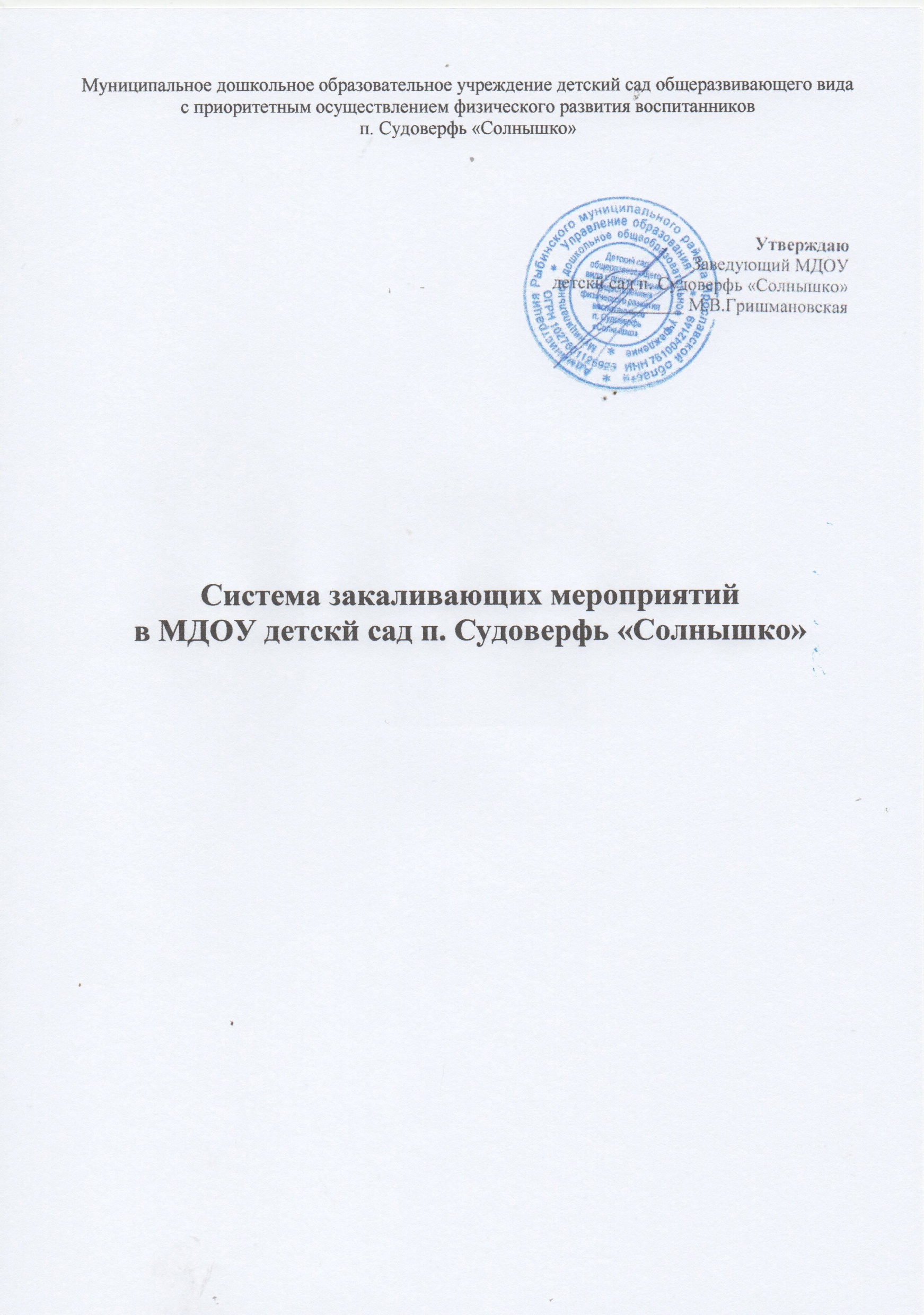 Закаливание один из наиболее эффективных методов повышения сопротивления организма резким колебаниям температуры воздуха и простудным заболеваниям, обеспечивает тренировку защитных сил организма, повышение устойчивости к воздействию меняющихся факторов окружающей среды и является необходимым условием оптимального развития ребенка.Цель закаливания:- укрепление здоровья детей- развитие выносливости организма при изменении факторов внешней среды- повышение сопротивляемости организмаУсловия закаливания:- учет индивидуальных особенностей при выборе методов- комплексное использование всех факторов и процедур- постепенное увеличение силы воздействия природы и факторов- систематическое закаливание круглый год- спокойное, радостное настроение во время процедур и тепловой комфорт организма детей.Схема закаливания в группах раннего возрастаСхема закаливания в младшей группеСхема закаливания в средней группеСхема закаливания в старшей группеСхема закаливания в подготовительной группе№МероприятияГруппыВремя проведения1Приём детей в группе с обязательным осмотром, термометрией и выявлений жалоб родителей.Все группыВ течение года2Утренняя гимнастика – 10 минутВсе группыВ течение года3Точечный массаж в игровой формеВсе группыЕжедневно, до или после завтрака4Оптимальный двигательный режимВсе группыВ течение дня5Гимнастика в кровати с дыхательными упражнениями после снаВсе группыПосле дневного сна6Соблюдение температурного режимаВсе группыВ течение дня7Пребывание детей в облегченной одеждеВсе группыВ течение дня8Сквозное проветривание в отсутствии детейВсе группы3 раза в день, в отсутствии детей, утром, до прихода детей, во время дневной и вечерней прогулки9Прогулка на свежем воздухеВсе группыЕжедневно, 2-3 раза в день10Мытье рук прохладной водойВсе группыЕжедневно, после прогулки11Мытье рук холодной водой до локтейСо средней группыЕжедневно, после сна12Полоскание рта после еды кипяченой водойСо 2 младшей группыЕжедневно, после обеда13Дневной сон без маекСо средней группыЕжедневно14Босохождение, дорожки здоровьяВсе группыЕжедневно, до и после сна№МероприятияРекомендацииВремя проведения1Утренняя гимнастика в группе10 минутЕжедневно2Точечный массаж в игровой формеЕжедневно, до или после завтрака3Соблюдение температурного режимаТемпература воздуха в группе должна быть:- до 3-х лет: 22˚С до – 24˚С;В течение дня4Пребывание детей в облегченной одеждеОдежду и обувь должна соответствовать температуре окружающего воздуха и быть из натуральных тканей и материалов;Облегченная одежда – футболка, шорты, носочки; платье, носочки, гольфы.В течение дня5Сквозное проветривание в отсутствии детейПроводится путем открывания окон или дверей в противоположных концах помещения. Окна или двери закрываются за полчаса до возвращения детей, чтобы помещение успело нагреться до нужной температуры. В процессе проветривания в группе может снизиться температура, но не более, чем на 4 градуса.3 раза в день,в отсутствии детей, утром, до прихода детей, во время дневной и вечерней прогулки6Прогулка на свежем воздухеПрогулка 2 раза в день, в любую погоду. При температуре воздуха ниже -15°С и скорости ветра более 7 м/с продолжительность прогулки сокращается.Ежедневно, 2 раза в день7Мытье рук прохладной водойУмывание прохладной водой (20˚С).В дальнейшем её постепенно снижают до 18-16 градусов. После умывания дети обтираются полотенцем.Ежедневно, после прогулки8Босохождение, дорожки здоровьяБосохождение следует начинать с 3-4 мин в день, постепенно увеличивая продолжительность на 1-2 мин до 10-мин.Ежедневно, после сна№МероприятияРекомендацииВремя проведения1Утренняя гимнастика в группе(с мая по октябрь – на улице, с октября по апрель – в зале по графику)Ежедневно, 10 минут2Точечный массаж в игровой формеЕжедневно, до или после завтрака3Физкультминутки во время занятий, профилактика нарушения зренияЕжедневно, 1 – 2 минуты4Физкультурные занятия (в носках)Занятия проводятся в спортивном зале, 2 раза в неделюВ течение года5Оптимальный двигательный режимВ течение дня6Соблюдение температурного режимаТемпература воздуха в группе должна быть:- от 3-х лет до 7 лет: 21˚С до – 23˚С;В течение дня7Пребывание детей в облегченной одеждеОдежду и обувь должна соответствовать температуре окружающего воздуха и быть из натуральных тканей и материалов. Облегченная одежда – футболка, шорты, носочки; платье, носочки, гольфы.В течение дня8Сквозное проветривание в отсутствии детейПроводится путем открывания окон или дверей в противоположных концах помещения. Окна или двери закрываются за полчаса до возвращения детей, чтобы помещение успело нагреться до нужной температуры. В процессе проветривания в группе может снизиться температура, но не более, чем на 4 градуса.3 раза в день,в отсутствии детей, утром, до прихода детей, во время дневной и вечерней прогулки9Прогулка на свежем воздухеПрогулка 2 раза в день, в любую погоду. При температуре воздуха ниже -15°С и скорости ветра более 7 м/с продолжительность прогулки сокращается.Ежедневно, 2 раза в день10Мытье рук прохладной водойУмывание прохладной водой (20˚С). В дальнейшем её постепенно снижают до 18-16 градусов. После умывания дети обтираются полотенцем.Ежедневно, после прогулки11Полоскание рта после еды кипяченой водойНачинать полоскать рот следует теплой водой — 36-33 градуса, через каждые 5 дней снижать ее температуру на 1 градус, доведя до 18-16. (Эта процедура особенно полезна ослабленным, часто болеющим детям).Ежедневно, после обеда12Босохождение, дорожки здоровьяБосохождение следует начинать с 3-4 мин в день, постепенно увеличивая продолжительность на 1-2 мин до 10-мин.Ежедневно, после сна13Дыхательная гимнастика в кроватиЕжедневно, после дневного сна№МероприятияРекомендацииВремя проведения1Утренняя гимнастика в группе(с мая по октябрь – на улице, с октября по апрель – в зале по графику)Ежедневно, 10 минут2Точечный массаж в игровой формеЕжедневно, до или после завтрака3Физкультминутки во время занятий, профилактика нарушения зренияЕжедневно, 1 – 2 минуты4Физкультурные занятия (в носках)Занятия проводятся в спортивном зале, 2 раза в неделюВ течение года5Оптимальный двигательный режимВ течение дня6Соблюдение температурного режимаТемпература воздуха в группе должна быть:- от 3-х лет до 7 лет – 21˚С до – 23˚С;В течение дня7Пребывание детей в облегченной одеждеОдежду и обувь должна соответствовать температуре окружающего воздуха и быть из натуральных тканей и материалов. Облегченная одежда – футболка, шорты, носочки; платье, носочки, гольфы.В течение дня8Сквозное проветривание в отсутствии детейПроводится путем открывания окон или дверей в противоположных концах помещения. Окна или двери закрываются за полчаса до возвращения детей, чтобы помещение успело нагреться до нужной температуры. В процессе проветривания в группе может снизиться температура, но не более, чем на 4 градуса.3 раза в день,в отсутствии детей, утром, до прихода детей, во время дневной и вечерней прогулки9Прогулка на свежем воздухеПрогулка 2 раза в день, в любую погоду. При температуре воздуха ниже -15°С и скорости ветра более 7 м/с продолжительность прогулки сокращается.Ежедневно, 3 раза в день10Мытье рук прохладной водойУмывание прохладной водой (20˚С). В дальнейшем её постепенно снижают до 18-16 градусов. После умывания дети обтираются полотенцем.Ежедневно, после прогулки11Мытье рук холодной водой до локтейВоспитанники умываются чистой водой без мыла до локтя.Умывание - вначале водой 20 градусов. В дальнейшем её постепенно снижают до 18-16 градусов.После умывания дети обтираются полотенцем.Ежедневно, после сна.12Полоскание рта после еды кипяченой водойНачинать полоскать рот следует теплой водой — 36-33 градуса, через каждые 5 дней снижать ее температуру на 1 градус, доведя до 18-16. (Эта процедура особенно полезна ослабленным, часто болеющим детям).Ежедневно, после обеда13Дневной сон без маекДневной сон без маек, если температура в спальне составляет 18С и выше. Температура под одеялом достигает 38-39С, проснувшись, ребёнок получает контрастную ванну с разницей в 18-20 С.Ежедневно14Босохождение, дорожки здоровьяБосохождение следует начинать с 3-4 мин в день, постепенно увеличивая продолжительность на 1-2 мин до 10-мин.Ежедневно, после сна№МероприятияРекомендацииВремя проведения1Утренняя гимнастика в группе(с мая по октябрь – на улице, с октября по апрель – в зале по графику)Ежедневно, 10 минут2Точечный массаж в игровой формеЕжедневно, до или после завтрака3Физкультминутки во время занятий, профилактика нарушения зренияЕжедневно, 1 – 2 минуты4Физкультурные занятия (в носках)Занятия проводятся в спортивном зале, 2 раза в неделюВ течение года5Оптимальный двигательный режимВ течение дня6Соблюдение температурного режимаТемпература воздуха в группе должна быть:- от 3-х лет до 7 лет: 21˚С до – 23˚С;В течение дня7Пребывание детей в облегченной одеждеОдежду и обувь должна соответствовать температуре окружающего воздуха и быть из натуральных тканей и материалов. Облегченная одежда – футболка, шорты, носочки; платье, носочки, гольфы.В течение дня8Сквозное проветривание в отсутствии детейПроводится путем открывания окон или дверей в противоположных концах помещения. Окна или двери закрываются за полчаса до возвращения детей, чтобы помещение успело нагреться до нужной температуры. В процессе проветривания в группе может снизиться температура, но не более, чем на 4 градуса.3 раза в день,в отсутствии детей, утром, до прихода детей, во время дневной и вечерней прогулки9Прогулка на свежем воздухеПрогулка 2 раза в день, в любую погоду. При температуре воздуха ниже -15°С и скорости ветра более 7 м/с продолжительность прогулки сокращается.Ежедневно, 3 раза в день10Мытье рук прохладной водойУмывание прохладной водой (20˚С). В дальнейшем её постепенно снижают до 18-16 градусов. После умывания дети обтираются полотенцем.Ежедневно, после прогулки11Мытье рук холодной водой до локтейВоспитанники умываются чистой водой без мыла до локтя.Умывание - вначале водой 20 градусов. В дальнейшем её постепенно снижают до 18-16 градусов.После умывания дети обтираются полотенцем.Ежедневно, после сна.12Полоскание рта после еды кипяченой водойНачинать полоскать рот следует теплой водой — 36-33 градуса, через каждые 5 дней снижать ее температуру на 1 градус, доведя до 18-16. (Эта процедура особенно полезна ослабленным, часто болеющим детям).Ежедневно, после обеда13Дневной сон без маекДневной сон без маек, если температура в спальне составляет 18С и выше. Температура под одеялом достигает 38-39С, проснувшись, ребёнок получает контрастную ванну с разницей в 18-20 С.Ежедневно14Босохождение, дорожки здоровьяБосохождение следует начинать с 3-4 мин в день, постепенно увеличивая продолжительность на 1-2 мин до 10-мин.Ежедневно, после сна№МероприятияРекомендацииВремя проведения1Утренняя гимнастика в группе(с мая по октябрь – на улице, с октября по апрель – в зале по графику)Ежедневно, 10 минут2Точечный массаж в игровой формеЕжедневно, до или после завтрака3Физкультминутки во время занятий, профилактика нарушения зренияЕжедневно, 1 – 2 минуты4Физкультурные занятия (в носках)Занятия проводятся в спортивном зале, 2 раза в неделюВ течение года5Оптимальный двигательный режимВ течение дня6Соблюдение температурного режимаТемпература воздуха в группе должна быть:- от 3-х лет до 7 лет: 21˚С до – 23˚С;В течение дня7Пребывание детей в облегченной одеждеОдежду и обувь должна соответствовать температуре окружающего воздуха и быть из натуральных тканей и материалов. Облегченная одежда – футболка, шорты, носочки; платье, носочки, гольфы.В течение дня8Сквозное проветривание в отсутствии детейПроводится путем открывания окон или дверей в противоположных концах помещения. Окна или двери закрываются за полчаса до возвращения детей, чтобы помещение успело нагреться до нужной температуры. В процессе проветривания в группе может снизиться температура, но не более, чем на 4 градуса.3 раза в день,в отсутствии детей, утром, до прихода детей, во время дневной и вечерней прогулки9Прогулка на свежем воздухеПрогулка 2 раза в день, в любую погоду. При температуре воздуха ниже -15°С и скорости ветра более 7 м/с продолжительность прогулки сокращается.Ежедневно, 3 раза в день10Мытье рук прохладной водойУмывание прохладной водой (20˚С). В дальнейшем её постепенно снижают до 18-16 градусов. После умывания дети обтираются полотенцем.Ежедневно, после прогулки11Мытье рук холодной водой до локтейВоспитанники умываются чистой водой без мыла до локтя.Умывание - вначале водой 20 градусов. В дальнейшем её постепенно снижают до 18-16 градусов. После умывания дети обтираются полотенцем.Ежедневно, после сна.12Полоскание рта после еды прохладной кипяченой водойНачинать полоскать рот следует теплой водой — 33 градуса, через каждые 5 дней снижать ее температуру на 1 градус, доведя до 18-16. (Эта процедура особенно полезна ослабленным, часто болеющим детям).Ежедневно, после обеда13Дневной сон без маекДневной сон без маек, если температура в спальне составляет 18С и выше. Температура под одеялом достигает 38-39С, проснувшись, ребёнок получает контрастную ванну с разницей в 18-20 С.Ежедневно14Босохождение, дорожки здоровьяБосохождение следует начинать с 3-4 мин в день, постепенно увеличивая продолжительность на 1-2 мин до 10-мин.Ежедневно, после сна